План проведения профилактической акции «Молодежь выбирает жизнь»МБОУ Усть-Питская ООШ №19Цель: пропаганда здорового образа жизни, доведение до сознания учащихся и родителей сведений об опасности употребления любых видов наркотиков и других психотропных веществ.Задачи:- формирование у обучающихся установок на здоровый образ жизни;- формирование у обучающихся негативных установок по отношению  к вредным привычкам, употреблению табака, алкоголя, наркотиков, ПАВ;- информирование обучающихся и родителей о негативных последствиях употребления  табака, алкоголя, наркотиков, ПАВ;-  информирование родителей с целью повышения влияния семьи на формирование здорового образа жизни детей.Дата проведения акции: с 15 ноября  по 1 декабря 2021 года. Социальный педагог: Пономарева Г.В.Директор школы:             Шадрина Е.А.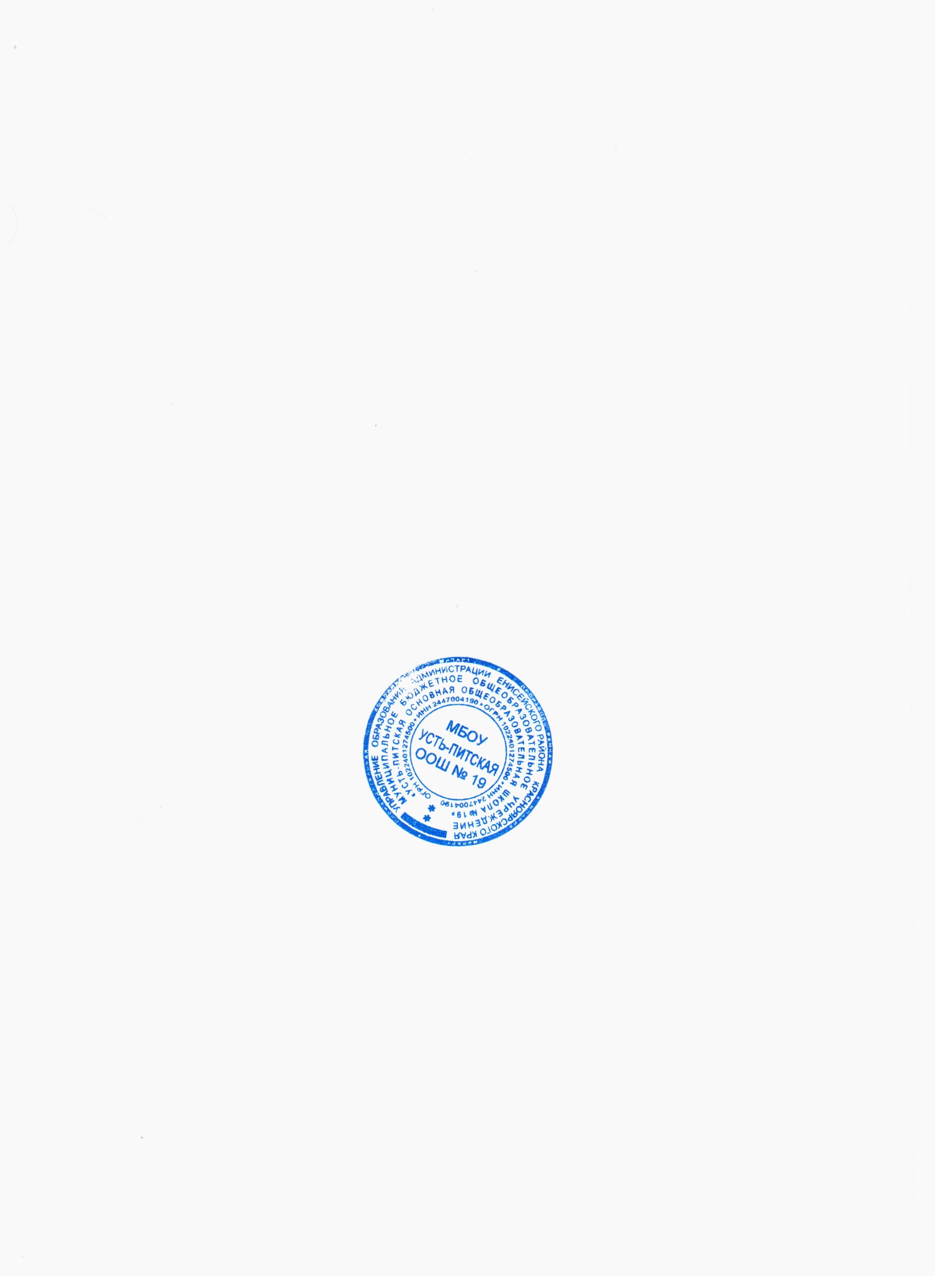 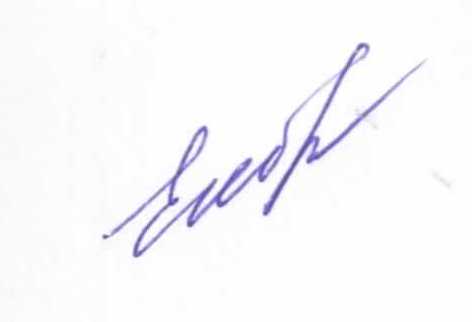 №Мероприятие/ направление акцииСроки Класс/участники Ответственный 1Объявление о проведении акции «Молодёжь выбирает жизнь» на общешкольной линейке15 ноября1-9Социальный педагог Пономарева Г.В.«Классный час»«Классный час»«Классный час»«Классный час»«Классный час»1Классный час «Тропинка здоровья»18-19 ноября1-4Классные руководители 1-4 классовПономарева М.М.Шапова Н.М.2Изготовление листовок-памяток «Правда и ложь о ПАВ»22-26 ноября5-9Социальный педагогПономарева Г.В.Классные руководители 5-9 классов3Просмотр видеороликов «Вредные привычки», «Право на жизнь», «Алкогольная и наркотическая зависимость»12,19,26 ноября1-9Социальный педагогПономарева Г.В.4Классный час «Умей сказать «НЕТ»19,26 ноября5-9Классные руководители 5-9 классов Шаробаева И.Н.Пономарева Г.В.«Родительский урок»«Родительский урок»«Родительский урок»«Родительский урок»«Родительский урок»5Выступление на общешкольном родительском собрании «Ваш ребенок взрослеет»19 ноябряРодителипедагогиПедагог – организатор Шапова Н.М.6Информационные памятки родителям «Профилактика вредных привычек у детей и подростков»17-19 ноябряРодители Классные руководители7Посещение семей обучающихся, состоящих в социально опасном положенииВ течение акцииСемьи СОПСоциальный педагогПономарева Г.В. Классные руководители«Начни с себя»«Начни с себя»«Начни с себя»«Начни с себя»«Начни с себя»8Индивидуальные консультации обучающихся и родителей «Система раннего выявления потребления наркотиков: социально-психологическое тестированиеВ течение акцииОбучающиеся 7-9 классовРодители Социальный педагогПономарева Г.В.9Беседа «Психические и физиологические последствия употребления ПАВ»29 ноября7-9 классСоциальный педагогПономарева Г.В.